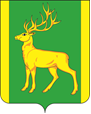 РОССИЙСКАЯ  ФЕДЕРАЦИЯИРКУТСКАЯ  ОБЛАСТЬАДМИНИСТРАЦИЯ МУНИЦИПАЛЬНОГО ОБРАЗОВАНИЯКУЙТУНСКИЙ РАЙОНП О С Т А Н О В Л Е Н И Е   «26» октября 2023 г.                                      р. п. Куйтун                                                      № 884-пО проведении Дня народного единства на территории муниципального образования Куйтунский районВ целях сохранения и развития национальных традиций, укрепления культурного взаимодействия народов, проживающих на территории муниципального образования Куйтунский район, руководствуясь ст. 15 Федерального закона от 06.10.2003 № 131 - ФЗ «Об общих принципах организации местного самоуправления в Российской Федерации», ст. 37, 46 Устава муниципального образования Куйтунский район, администрация муниципального образования Куйтунский район П О С Т А Н О В Л Я Е Т:Утвердить план мероприятий празднования Дня народного единства на территории муниципального образования Куйтунский район. (Приложение 1).Провести районный фестиваль национальных культур «В единстве наша сила» 3 ноября 2023 года в МКУК «Социально-культурное объединение» р.п. Куйтун. Утвердить Положение о проведении районного фестиваля национальных культур «В единстве наша сила» на территории муниципального образования Куйтунский район (Приложение 2). 4.    Отделу культуры администрации муниципального образования Куйтунский район (Колесова Е. Е.)  довести до сведения глав муниципальных образований Куйтунского района, руководителей учреждений культуры, подведомственных администрации муниципального образования Куйтунский район, руководителей учреждений культуры сельских (городского) поселений о проведении районного фестиваля национальных культур «В единстве наша сила» на территории муниципального образования Куйтунский район. 5. Назначить ответственным за организацию и проведение районного фестиваля национальных культур «В единстве наша сила» на территории муниципального образования Куйтунский район начальника отдела культуры администрации муниципального образования Куйтунский район Колесову Е.Е.6. Муниципальному казенному учреждению культуры «Социально-культурное объединение» р. п. Куйтун. (Н.Е. Сизова)  организовать работу, в части подготовки сценарного плана, сценария, ведения и озвучивания, а также проведение заявочной компании районного фестиваля национальных культур «В единстве наша сила» на территории муниципального образования Куйтунский район.7. Отделу  организационной и кадровой работы администрации муниципального образования Куйтунский район разместить постановление в сетевом издании «Официальный сайт муниципального образования Куйтунский район» в информационно-телекоммуникационной сети «Интернет» куйтунскийрайон.рф. 8. Управляющему делами администрации муниципального образования Куйтунский район Чуйкиной И.В. опубликовать настоящее постановление в газете «Вестник Куйтунского района».9.  Настоящее постановление вступает в силу со дня его подписания. 10.  Контроль за исполнением настоящего постановления возложить на заместителя мэра по социальным вопросам муниципального образования Куйтунский район Шупрунову Т.П. Исполняющий обязанности мэрамуниципального образованияКуйтунский район                                                                                                   И.А. ВиноградовПриложение 1к постановлению администрации муниципального образования Куйтунский район №            от «     »                      2023 г.
План мероприятия, посвященных празднованию Дня народного единства в 2023 году на территории муниципального образования Куйтунский районПриложение 2к постановлению администрации муниципального образования Куйтунский район №            от «     »                      2023 г.Положение  о районном фестивале национальных культур «В единстве наша сила»Общие положенияУчредителем районного фестиваля национальных культур «В единстве наша сила» (далее - фестиваль) является отдел культуры администрации муниципального образования Куйтунский район, организатор и исполнитель МКУК «Социально-культурное объединение» р.п. Куйтун.Цели и задачи фестиваляФестиваль проводится с целью сохранения и развития национальных традиций, укрепления культурного взаимодействия народов, проживающих на территории муниципального образования Куйтунский район. Задачи фестиваля:Популяризация идей единства и дружбы народов;Формирование уважения и интереса к богатому многообразию культур и национальных традиций, к историческому наследию и культурным ценностям народов России сохранение преемственности и популяризация народного искусства;Патриотическое и нравственное воспитание подрастающего поколения;Выявление талантливых исполнителей и творческих коллективов, занимающихся народным национальным творчеством;Расширение межнациональных культурных отношений.Условия участия в фестивалеВ фестивале принимают участие жители муниципального образования Куйтунский район не зависимо от возраста.Фестиваль проводится в номинациях:Хореография (народный танец);Народный вокал (хор, солист, ансамбль, группа);Литературное творчество (художественное слово, национальный обряд). Фестиваль	предусматривает как индивидуальное, так и коллективное участие (группы и творческие коллективы);Необходимо представить один номер. Песни могут быть  исполнены а капелла, под аккомпанемент инструмента или под фонограмму «минус».Дефиле национального костюма. Необходимой частью Фестиваля является представление «Уголка национальной культуры», в которую могут войти:национальное убранство (атрибуты, предметы быта, хозяйства, посуда, национальные игрушки, музыкальные инструменты и  т.д.);национальный костюм;национальное блюдо;традиционные народные ремесло (вышивка, ткачество, гончарное  искусство и современные национальные ремесла и др.);Желательно уголок оформить в виде фотозоны в соответствии с представляемой национальной культурой народов, проживающих на территории России.Порядок проведения фестиваляФестиваль проводится в три этапа. Первый этап с 25 по 30 октября: – прием заявок. Заявки принимаются по форме (приложение 1), в электронном виде на почту  metodotdelkuitun@mail.ru.  Второй этап состоится 3 ноября: в 9.00 ч. Репетиция дефиле национального костюма, ответственный за сводную репетицию – Сизова Надежда Евгеньевна, моб.тел. 89501028183;с 10:00 до 10:45 ч. Видеосъемка участников выставки национальной культуры;в 11:00 ч. Открытие выставки национальной культуры;в 11:30 ч. Праздничный концерт, награждение участников фестиваля. Награждение участников фестиваляВсе участники районного фестиваля национальных культур «В единстве наша сила» награждаются дипломами участника фестиваля;По усмотрению Партнёров Конкурса участникам могут присуждаться специальные призы, награды и памятные подарки.По всем вопросам обращаться:В рабочие дни : понедельник – пятница с 08:30 – 17:30 ч. моб.тел. 89500756620, Рыкова Мария Николаевна, методист районного методического отдела МКУК «Социально-культурное объединение» р.п. КуйтунПриложение 1 к Положению  о районном фестивале - конкурсе национальных культур «В единстве наша сила»ЗАЯВКАна участие в районном фестивале - конкурсе национальных культур «В единстве наша сила»   Анкета заполняется печатными буквами, разборчиво, Ф.И.О. ставится ударение. Название учреждения, организации, населенного пункта _________________________________________Название творческого коллектива (или  Ф.И.О. участника или группы участников) ______________________________________________________________________________________Ф.И.О. руководителя________________________________________________________________________Выбранная национальность __________________________________________________________________Контактные телефоны, e-mail ______________________________________________________Программа выступленияДата заполнения «____»_____________ 20____г.                    Подпись _______________№ п/пНаименование учрежденияНаименование мероприятияФорма проведения мероприятияДата и место проведенияОтветственный исполнитель1Отдел культуры администрации МО Куйтунский район  Муниципальное казенное учреждение культуры “Социально-культурное объединение”«В единстве наша сила»Фестиваль национальных культур03.11.2023 г.,  МКУК «СКО» Колесова Е.Е.Сизова Н.Е. 2МКУК "Куйтунская межпоселенческая районная библиотека им. В. П. Скифа”«Сказки и рассказы разных народов»“День народного единства”“Мы живем в одной стране”Книжная выставка Путеводитель по интернет- сайтамТематическая встреча03.11.2023 г., МКУК «СКО»03.11.2023 г., МКУК “КМРБ”17.11. 2023 г., МКУК “КМРБ”Шаура Т.Д.2МКУК "Куйтунская межпоселенческая районная библиотека им. В. П. Скифа”«Сказки и рассказы разных народов»“День народного единства”“Мы живем в одной стране”Книжная выставка Путеводитель по интернет- сайтамТематическая встреча03.11.2023 г., МКУК «СКО»03.11.2023 г., МКУК “КМРБ”17.11. 2023 г., МКУК “КМРБ”Шаура Т.Д.2МКУК "Куйтунская межпоселенческая районная библиотека им. В. П. Скифа”«Сказки и рассказы разных народов»“День народного единства”“Мы живем в одной стране”Книжная выставка Путеводитель по интернет- сайтамТематическая встреча03.11.2023 г., МКУК «СКО»03.11.2023 г., МКУК “КМРБ”17.11. 2023 г., МКУК “КМРБ”Шаура Т.Д.2МКУК "Куйтунская межпоселенческая районная библиотека им. В. П. Скифа”«Сказки и рассказы разных народов»“День народного единства”“Мы живем в одной стране”Книжная выставка Путеводитель по интернет- сайтамТематическая встреча03.11.2023 г., МКУК «СКО»03.11.2023 г., МКУК “КМРБ”17.11. 2023 г., МКУК “КМРБ”Шаура Т.Д.3Муниципальное казенное учреждение дополнительного образования "Межпоселенческая детская школа искусств" “Хоровод народов России”“Мы за мир”“Дружные дети”“Творчеством едины”Тематическая встреча. Мастер-класс по изготовлению образа  в национальном костюмеИзготовление коллективного панноПознавательная играОн-лайн выставка учащихся и преподавателей, изделия ДПИ27.10.2023 г., МКУ ДО МДШИ р п Куйтун30.04.2023 г., МКУ ДО МДШИ р п Куйтун02.11.2023 г., МКУ ДО МДШИ структурное подразделение с. Тулюшка02.11.2023 г. МКУ ДО МДШИ структурное подразделение с. Барлук3-4 ноября 2023 г  МКУ ДО МДШИ структурное подразделение с. КаразейШевелева О.П.4Муниципальное казенное учреждение культуры "Куйтунский районный краеведческий музей” «Мы разные – мы вместе»Видеоролик4 ноября, социальные сети Шамонина Л.П.5Управление образования  муниципального образования Куйтунский район «Мы вместе» онлайн.«Моя Россия»  Муниципальный фотоконкурс онлайнМуниципальный конкурс видеороликов – стихотворений  3 ноября,  Viber группа «Празднуем Победу вместе»4 ноября, Viber группа «Празднуем Победу вместе»Подлинова Е.Н.6Отдел спорта, молодежной политики и туризмаадминистрации МО Куйтунский районРайонный турнир по мини-футболу, посвященный празднованию Дня народного единства11 ноября, спорткомплекс «Олимп» р.п. КуйтунКоваленко Е.А.Учреждения культуры сельских/ городского поселенийУчреждения культуры сельских/ городского поселенийУчреждения культуры сельских/ городского поселенийУчреждения культуры сельских/ городского поселенийУчреждения культуры сельских/ городского поселенийУчреждения культуры сельских/ городского поселений7Муниципальное казенное учреждение культуры "Алкинское социально-культурное объединение"”Россия-это мы”“В единстве наша сила”“Сила людей в единстве”“Мы единая сила”Игровая программа Конкурсно-игровая программаВикторинаКонкурсно-игровая программа04.10.2023 г.,  ДД д. Тобино 19.00 час.04.10.2023 г., ДД. с. Сулкет 15.00 час.04.10.2023 г.,  ДД с. Алкин 20.00 час.04.10.2023 г.,  ДД с. Малая Кочерма. 14.00Белобородова О.В.Селезнева Т.Н.Захарова Е.М.Гринштейн Я.С.8Муниципальное казенное учреждение культуры "Андрюшинское централизованное культурно-досуговое объединение ""В единстве народов вся сила России! " "Страна сильна единством""Мы едины, мы непобедимы"Праздничная программаТематический час.Викторина.03.11.2023 г., ДК Андрюшино  19.00 час.04.11.2023 г., ДД с. Хаихта04.11.2023 г..  ДД с. ХаихтаМоисеева О. П. Гайдаренко М.К.Блинова И.А.9Муниципальное казенное учреждение культуры "Барлукский социально-культурный центр"“День, который нас объединяет”«В Дружбе народов – единство страны»«О России с любовью»“Моя любимая Россия”Час информацииПраздничная программа Конкурс чтецовПатриотическая викторина 02.11.2023 г., библиотека с. Барлук04.11.2023 г., ДД с. Броды03.11.2023 г., ДК  с. Барлук03.11.2023 г.,  ДД с. БурукЖелтик О.В.Казадоева В.ПАндреева О.ЛКедун Т.И. 10Муниципальное казённое учреждение культуры "Большекашелакский социально-культурный центр"“Главная сила единства”“Мы вместе!”Познавательная программаТематический вечер04.11.2023 г., ДК05.11.2023 г., ДКЗубкова А.А. Белан Т.В.11Муниципальное казенное учреждение культуры Каразейский Культурно-развлекательный центр "Колос" «Мы разные - но мы вместе»Концерт03.11.2023 г., КРЦ «Колос»Глазунова Е.В.12Муниципальное казенное учреждение культуры "Карымский социально-культурный центр"“Моя Родина - Россия”Акция03.11.2023 г., МКУК КСКЦМолоцило О.Н.13Муниципальное бюджетное многофункциональное учреждение культуры "Социально-культурный центр Кадинский"“Все вместе мы - Россия”Праздник единения03.11.2023 г., 16:00 час., парк “Юность” р.п. КуйтунЕ. Е. Успенская14Муниципальное казенное учреждение культуры "Кундуйский социально-культурный центр"«Единством славится Россия» "В дружбе народов - единство страны"Конкурсная программаПоздравительная программа04.11.2022 г., ДК с. Кундуй04.11.2023 г.,  ДД д. Ан - станицаКузьмин Д. П.Грачева Л. Ю.15Муниципальное казенное учреждение культуры "Ленинский центр досуга"“Судьбой Россия нам дана”“Одной мы связаны судьбой”“В единстве наша сила”Тематический час ко Дню народного единстваВикторинаЛитературно-музыкальная композиция.03.11.2023 г., ДК п. Игнино03.11.2023 г., ДД с. Тихорут04.11.2023 г., ДД п. ЛенинскийЗенчик Н.А.16Муниципальное казенное учреждение культуры "Лермонтовский социально-культурный центр"“Мы народ, и мы едины”Квест игра04.11.2023 г., ДК п. ЛермонтовскийДолид Н.Н.17Муниципальное казенное учреждение культуры " Мингатуйский социально-культурный центр"“Разговор о важном”Информационный час04.11.2023 г., Мингатуйский СКЦМихайловская О.Д.18Муниципальное казенное учреждение "Новотельбинский социально-культурный центр"“Вместе - мы сила!”Тематический вечер04.11.2023 г., МКУК “Новотельбинский СКЦ”Братко М.П. 19Муниципальное казенное учреждение культуры "Панагинский социально-культурный центр""Этой силе имя есть - Россия"Информационный час04.11.2023 г.Таюрская Е. С.20Муниципальное казённое учреждение "Радуга" Социально-культурный центр“В единстве народа-единство страны”Правовая игра03.11.2023 г.Бакшеева А.Б21Муниципальное казенное учреждение «Тулюшский культурно- досуговый центр»“Дружные дети"Познавательная программа для детей младшего школьного возраста03.11.2023 г.,ДК ст. ТулюшкаМариловцева А.Ю.22Муниципальное казенное учреждение культуры  "Усть - Кадинский социально - культурный центр""Мы едины"  “Когда мы едины, мы непобедимы”                  Информационный  час (младшие школьники)               Познавательная программа.04.11.2023 г.,  библиотека  04.11.2023 г., ДК с.Усть-Када.Соловьева Е. В  Кравчук Е.П.23Муниципальное казенное учреждение культуры Уховский социально-культурный центр "Сибирь"«Единством славится Россия» Информационный час03.11.2023 г.,  МКУК Уховский СКЦ “Сибирь”Харитонов А. А.Харитонова О. В24Муниципальное казенное учреждение культуры "Уянский социально-культурный центр"" Под одним небом"   "Народное гуляние"Акция                           Празднованию дня народного единства03.11.2023 г.,  ДД д. Красный Яр                                    03.11.2023г.,       МКУК "Уянский СКЦ"                              Савина Н.Н. Кошелева М.Н. Банщикова П.А. Таюрская Т.Н.25Муниципальное казенное учреждение культуры "Харикский социально-культурный центр""Хоровод дружбы"Флешмоб03.11.2023 г.,  МКУК "Харикский СКЦ"Мещенская О. Е. 26Муниципальное казенное учреждение культуры "Чеботарихинский социально-культурный центр"“Кухни народов России”“Мой народ - моя гордость”“История Дня народного единства”“Мой народ - моя гордость”“Мы едины - мы непобедимы”“У нас единая планета, у нас единая семья”Презентация и дегустация блюд национальной кухниКруглый столПоказ мультфильмаДетская танцевальная программа в национальных костюмахПознавательная программа ко Дню народного единстваВыставка-просмотр02.11.2023 г., МКУК “Чеботарихинский СКЦ”02.11.2023 г., МКУК “Чеботарихинский СКЦ”03.11.2023 г., МКУК “Чеботарихинский СКЦ”03.11.2023 г., МКУК “Чеботарихинский СКЦ”07.11.2023 г., библиотека17.11.2023 г., библиотекаСергеева Е.А.Чуприкова Н.П.Гришкина К.В.Сиванева А.В.Маталыга О.Н.Маталыга О.Н.№п/пТворческий номер (песня, танец, литературное творчество)Количество исполнителейПродолжительностьномера№п/пНациональный костюм  указать (сценический, стилизованный, традиционный)Национальный костюм  указать (сценический, стилизованный, традиционный)Национальный костюм  указать (сценический, стилизованный, традиционный)№п/пНазвание национального блюдаНазвание национального блюдаНазвание национального блюда